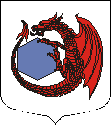 МУНИЦИПАЛЬНОЕ ОБРАЗОВАНИЕКУЗЬМОЛОВСКОЕ ГОРОДСКОЕ ПОСЕЛЕНИЕВСЕВОЛОЖСКОГО МУНИЦИПАЛЬНОГО РАЙОНАЛЕНИНГРАДСКОЙ ОБЛАСТИАДМИНИСТРАЦИЯП О С Т А Н О В Л Е Н И Е«  15  » мая 2023 года                                                                                                         № 216г.п. КузьмоловскийОб образовании комиссии по рассмотрению вопросов, связанных с неуплатой налоговых и неналоговых платежей и сборов на территории муниципального образования Кузьмоловское городское поселение Всеволожского муниципального района Ленинградской областиВ целях организации работы по обеспечению исполнения доходной части бюджета, сокращения недоимки по налогам и сборам, поступающим в бюджет муниципального образования Кузьмоловское городское поселение Всеволожского муниципального района Ленинградской области и оказания содействия в вопросах погашения недоимки по налогам (земельный, транспортный, налог на имущество), администрация муниципального образования Кузьмоловское городское поселение Всеволожского муниципального района Ленинградской области постановляет:Образовать комиссию по рассмотрению вопросов, связанных с неуплатой на территории муниципального образования Кузьмоловское городское поселение Всеволожского муниципального района Ленинградской области налоговых и неналоговых платежей и сборов.Признать утратившим силу постановление администрации муниципального образования «Кузьмоловское городское поселение» Всеволожского муниципального района Ленинградской области от 9 апреля 2020 года № 47.Утвердить Положение о комиссии по рассмотрению вопросов, связанных с неуплатой на территории муниципального образования Кузьмоловское городское поселение Всеволожского муниципального района Ленинградской области налоговых и неналоговых платежей и сборов согласно приложению 1 к настоящему постановлению.Утвердить количественный состав комиссии согласно приложению 2 к настоящему постановлению.Опубликовать настоящее постановление на официальном сайте администрации в информационно-телекоммуникационной сети «Интернет».Настоящее постановление вступает в силу с момента его официального опубликования.Контроль за исполнением постановления оставляю за собой.Глава администрации                                                                                 Д.В. Кобзев